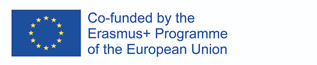 CLIL Lesson PlanSchool: Agrupamento de Escolas do BarreiroAge of students/Grade: 12 years old /7th gradeLevel of English: A2Teacher(s): Ana PinaSubject(s): TIC / HistoryTopic: Portuguese ArtAims:To develop critical reflection on social issues using students’ life experiences,To enable pupils to reflect on the role of art and its function in societyResources: Videoprojector, laptop, tabletsActivity 1:Introduce the concept that we each have a personal and European identity. Develop a discussion with pupils around key questions relating to this, whilst focusing on local issues and contemporary art.
Key questions might include:What does the word ‘art’ mean to you?What do you think art is for?What ideas, feelings and emotions can we express through art?What kind of words do you relate with your nation and Europe in contemporary society?Activity 2: Power-point  Creation work in groups of 4 and create a presentation with the title “Portuguese Art”present their work